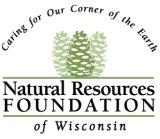 Grant Report FormInstructions: Please send this report (in .doc or .pdf format) and photographs (.jpg format) as attached files to Caitlin.Williamson@WisConservation.org. Your report is due within one year of receipt of the funds, or as specified in your award letter. Thank you for taking the time to share the impact of your project - we will use this information to share grant stories on our website, blog posts, social media, and other communications. By submitting this form, you confirm that the funds were used for charitable, educational, or scientific purposes as defined by section 501(c)(3) of the Internal Revenue Code, and that you grant full permission to the Natural Resources Foundation to use this report, photographs, and supporting materials for communications purposes.Project Photos: Please include 2 high-quality photographs of the work (please attach separately to the email). Include a caption and photo credit. Describe the work that was completed thanks to a grant from the Natural Resources Foundation.
Describe how the project achieved or did not achieve your anticipated outcomes. What do you think was the most exciting or impactful outcome from this grant?
Describe how the grant funds were used (include specific line items and dollar amounts).If applicable to your project, please report on the following outcome measures:
Project Title:Organization:Grant Amount:Outcome MeasureResult# of people who participated in the project (specify # children and # adults who participated, if known).% of those who participated from underserved and underrepresented populations# of people who benefited from the project# FTE’s hired for the project# of citizen scientists engaged in the project# volunteers engaged in the project# volunteer hours on the project# of acres of land restored# of miles of trail built or maintainedOther measurable impacts